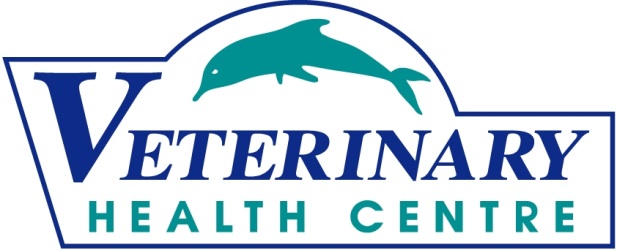 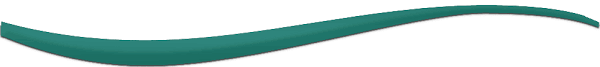 Guidelines for Drenching Your Heifer Replacements: Calves Under 120kg:Oral drench post-weaningArrest CDose: 1ml per 10kgContains: levamisole, albendazoleWHP: 14d meat, 35d milkIvermatrix CalfDose: 1ml per 10kgContains: ivermectin, levamisole, oxfendazoleWHP: 14d meat, 35d milkTurbo InitialDose: 1ml per 10kgContains: eprinomectin, levamisole, diclazurilWHP: 35d meat, 35d milkCalves Over 120kg:Continue oral drenching every 6-8 weeks until 6 months of age.Matrix CDose: 1ml per 20kgContains: abamectin, levamisole, oxfendazoleWHP: 14d meat, 35d milkTurbo AdvanceDose: 1ml per 10kgContains: eprinomectin, levamisoleWHP: 35d meat, 35d milkMatrix MinidoseDose: 1ml per 10kgContains: abamectin, levamisole, oxfendazoleWHP: 14d meat, 35d milkCalves over 6 months of age and adult cattle:Start using pour on drenches where oral drenches become impractical Eclipse Pour OnDose: 1ml per 20kgContains: abamectin, levamisoleWHP: 35d meat, 35d milkTurbo Pour OnDose: 1ml per 20kgContains: eprinomectin, levamisoleWHP: 24d meat, 35d milkBoss Pour OnDose: 1ml per 20kgContains: levamisole, abamectin WHP: 42d meat, 35d milk